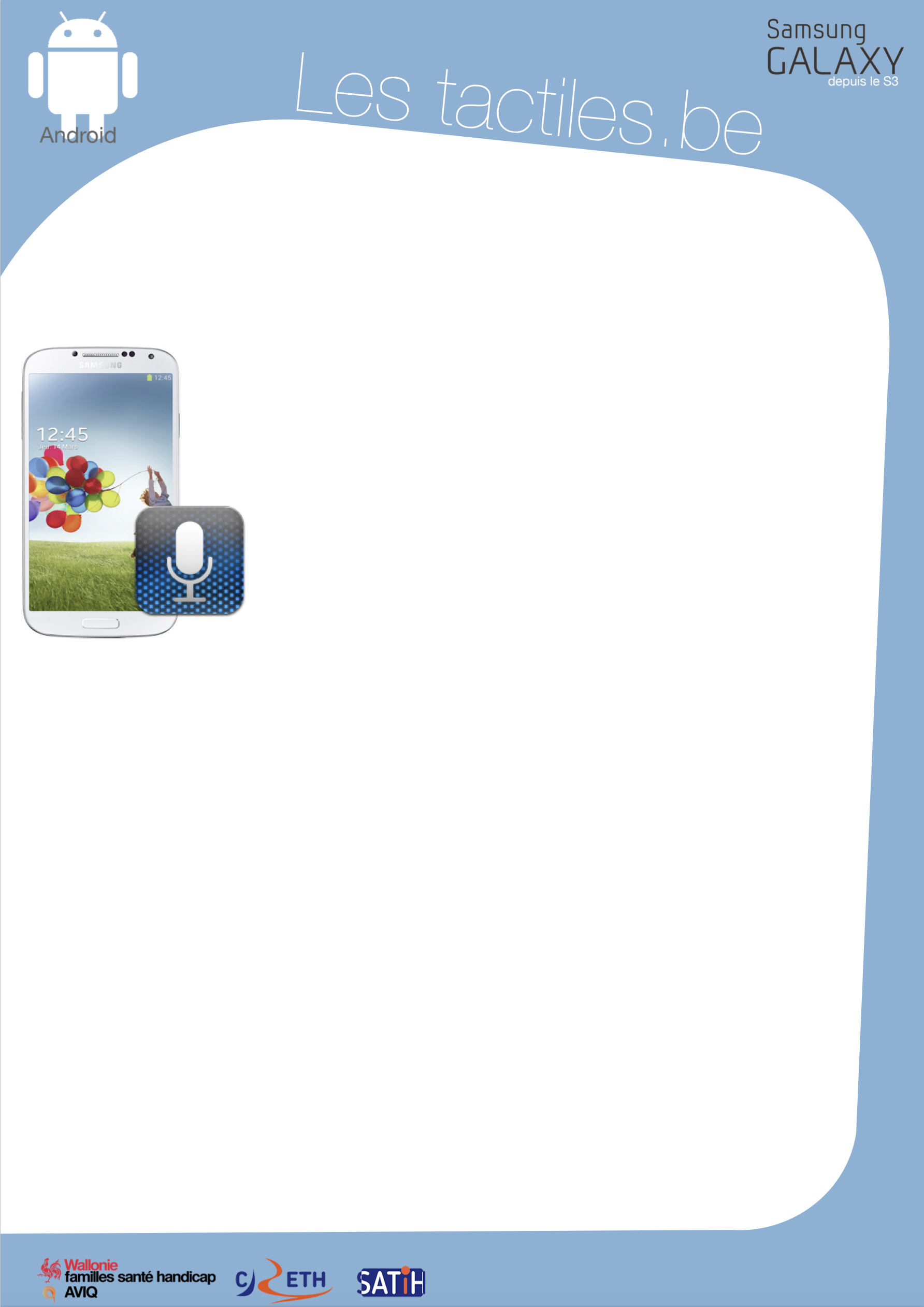 		Link for Les tactiles.be	Image: A picture of Android’s mascot. The accessibility tags of your tablets and smartphonesLearn how to use S-VoiceImage: A picture of a Samsung smartphone.What is S-Voice?It is a voice recognition application which answers your questions and requests.How to access itThere are two ways to do this. The first way is to press the “Home” button on your device two times, when the “beep” sounds, you can make your request. The other way is to tap the “S-Voice” icon and access the application directly.ExampleAppointment tomorrow at 2PM at the dentist.Here is your appointment: Dentist on 20 February 2017 at 2PM. Would you like me to write in it your calendar?Yes.I will register your appointment.Image: The logos of “AWIPH”, “CRETH” and “SATIH”.